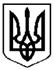 УкраїнаХЕРСОНСЬКА ОБЛАСТЬГЕНІЧЕСЬКИЙ РАЙОНЩАСЛИВЦЕВСЬКА СІЛЬСЬКА РАДАВИКОНАВЧИЙ КОМІТЕТВІДДІЛ МІСТОБУДУВАННЯ ТА АРХІТЕКТУРИвул. Миру, 26, с. Щасливцеве, 75580, тел.  (05534)  58-5-07 р/р 31420000700128  МФО 852010  ГУДКУ у Херсонській області код 04400647 e-mail: shchaslyvtseverada@gmail.comНАКАЗ02 грудня 2019 року										№ 61Про присвоєння адрес земельним ділянкам в с. Генічеська ГіркаНа виконання Тимчасового Порядку реалізації експериментального проекту з присвоєння адрес об’єктам будівництва та об’єктам нерухомого майна затвердженого Постановою Кабінету Міністрів України №376 від 27.03.2019 р. "Деякі питання дерегуляції господарської діяльності", керуючись статтею 40 Закону України «Про місцеве самоврядування в Україні», положенням про відділ містобудування та архітектури виконавчого комітету Щасливцевської сільської ради та за результатами розгляду заяви громадянки (…) (паспорт серія (…) виданий 15.01.1998 року Генічеським РВ УМВС України в Херсонській області, ідентифікаційний номер (…)) від 25.11.2019 р. «Щодо присвоєння окремих адрес земельних ділянок» та надані документи.НАКАЗУЮ:1. За умови розподілу земельної ділянки загальною площею 0,0857 га. з кадастровим номером 6522186500:02:001(…) (КВЦПЗ – (…)) розташованої по вул. Азовській, (…) в с. Генічеська Гірка Генічеського району Херсонської області, власником якої є громадянка (…) (паспорт серія (…) виданий 15.01.1998 року Генічеським РВ УМВС України в Херсонській області, ідентифікаційний номер (…)) (реєстраційний номер об’єкту нерухомого майна – (…), номер запису про право власності – (…) відповідно до відомостей Державного реєстру речових прав на нерухоме майно) на дві самостійні земельні ділянки:- новоутвореній земельній ділянці загальною площею 0,0052 га яка межує з земельною ділянкою з кадастровим номером 6522186500:02:001:(…) присвоїти адресу - вул. Азовська, (…) в селі Генічеська Гірка Генічеського району Херсонської області.- новоутвореній земельній ділянці загальною площею 0,0805 Га яка межує з земельною ділянкою з кадастровим номером 6522186500:22:006(…) залишити стару адресу - вул. Азовська, (…) в селі Генічеська Гірка Генічеського району Херсонської області.2. Контроль за виконанням наказу залишаю за собою.В.о. начальника відділу містобудування та архітектури виконавчого комітетуЩасливцевської сільської ради					М. БОРІДКО